22 мая 2020  Дизайн группа 22 Тема: «Зачет»По 1 предложенной (выбрать учащемуся) теме написать сочинение (не менее 250 слов)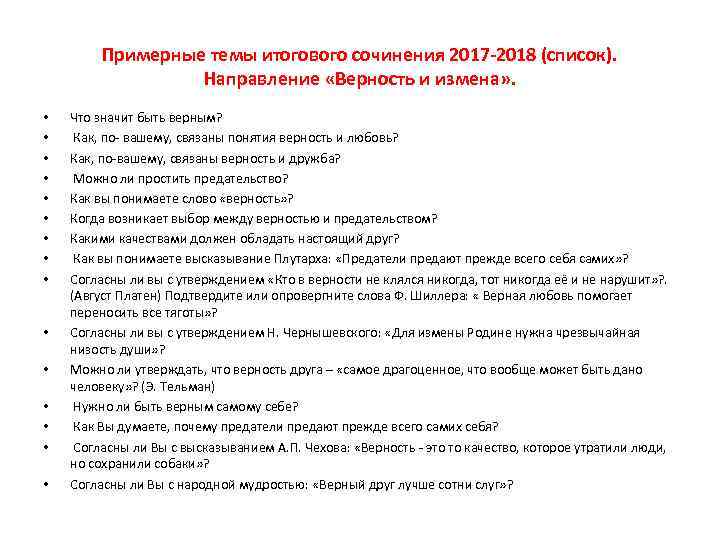 